 	บันทึกข้อความ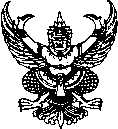 ส่วนราชการ  สน.คท. (กง.คร.)                        โทร. ๐-๒๒๔๑-๙๐๐๐ ต่อ ๑426                                    ที่  มท ๐๘๐๘.๓/	วันที่         กรกฎาคม ๒๕๖4เรื่อง  	การแจ้งจัดสรรงบประมาณรายจ่ายประจำปีงบประมาณ พ.ศ. 2564 เงินอุดหนุนสำหรับชดเชยรายได้
ให้แก่องค์กรปกครองส่วนท้องถิ่นที่ได้รับผลกระทบจากการจัดเก็บภาษีที่ดินและสิ่งปลูกสร้าง งวดที่ 1เรียน   อสถ.เรื่องเดิม1.1 พระราชบัญญัติงบประมาณรายจ่ายประจำปีงบประมาณ พ.ศ. 2564 แผนงานยุทธศาสตร์ส่งเสริมการกระจายอำนาจให้แก่องค์กรปกครองส่วนท้องถิ่น ผลผลิตจัดสรรเงินอุดหนุนให้แก่องค์กรปกครอง
ส่วนท้องถิ่น เงินอุดหนุนสำหรับชดเชยรายได้ให้แก่องค์กรปกครองส่วนท้องถิ่นที่ได้รับผลกระทบจากการจัดเก็บ
ภาษีที่ดินและสิ่งปลูกสร้าง กำหนดงบประมาณจำนวน 10,067,590,000 บาท เพื่อชดเชยรายได้ให้แก่เทศบาลตำบล และองค์การบริหารส่วนตำบลที่ได้รับผลกระทบจากการจัดเก็บภาษีที่ดินและสิ่งปลูกสร้าง
ในปี พ.ศ. 2563 (เอกสารแนบ 1)1.2 สถ. ได้มีหนังสือ ด่วนที่สุด ที่ มท 0808.3/ว 1467 ลงวันที่ 9 กรกฎาคม 2564 
เรื่อง ตรวจสอบและยืนยันความถูกต้องของข้อมูลการจัดเก็บภาษีที่ดินและสิ่งปลูกสร้าง ปี 2563 แจ้งให้เทศบาล (รวมเมืองพัทยา) และองค์การบริหารส่วนตำบล ตรวจสอบยืนยันความถูกต้องของจำนวนเงินภาษีที่ดิน
และสิ่งปลูกสร้าง ปี 2563 โดยให้ท้องถิ่นจังหวัดตรวจสอบ ลงนามรับรองความถูกต้องของข้อมูล รายงานให้ สถ. ทราบภายในวันที่ 22 กรกฎาคม 2564 เพื่อให้การพิจารณาจัดสรรเงินอุดหนุนให้แก่เทศบาลตำบล 
และองค์การบริหารส่วนตำบล เป็นไปด้วยความเรียบร้อย ถูกต้อง และเป็นธรรม (เอกสารแนบ 2)	2. ข้อเท็จจริง2.1	สำนักงบประมาณได้อนุมัติจัดสรรงบประมาณรายจ่ายประจำปีงบประมาณ 
พ.ศ. 2564 เงินอุดหนุนสำหรับชดเชยรายได้ให้แก่องค์กรปกครองส่วนท้องถิ่นที่ได้รับผลกระทบจากการจัดเก็บภาษีที่ดินและสิ่งปลูกสร้าง จำนวน 7,536,800,200 บาท คงเหลืองบประมาณที่ยังไม่ได้รับอนุมัติจัดสรร 
จำนวน 2,530,789,800 บาท ทั้งนี้ สน.คท. ได้แจ้ง กพส. และ กยผ. ประสานสำนักงบประมาณเร่งพิจารณาอนุมัติจัดสรรงบประมาณเงินอุดหนุนที่เหลือ เพื่อ สน.คท. จะได้ดำเนินการจัดสรรเงินอุดหนุนทั่วไปให้แก่
เทศบาลตำบล และองค์การบริหารส่วนตำบล ตามหลักเกณฑ์และวิธีการที่คณะกรรมการการกระจายอำนาจ
ให้แก่องค์กรปกครองส่วนท้องถิ่นประกาศกำหนดให้ครบถ้วนต่อไปแล้ว (เอกสารแนบ 3 - 5)2.2	สน.คท. ได้ตรวจสอบข้อมูลที่ได้รับการยืนยันความถูกต้องจากจังหวัดตามข้อ 1.2 แล้วพบว่า มีเทศบาลตำบล และองค์การบริหารส่วนตำบลที่มีรายได้ลดลงจากการจัดเก็บภาษีที่ดินและสิ่งปลูกสร้างในปี พ.ศ. 2563 เมื่อเทียบกับรายได้ที่ลดลงจากการจัดเก็บภาษีโรงเรือนและที่ดิน และภาษีบำรุงท้องที่
ในปี พ.ศ. 2562 รวมจำนวน 7,537 แห่ง ซึ่ง สน.คท. ได้คำนวณจำนวนเงินอุดหนุนทั่วไปตามประกาศคณะกรรมการการกระจายอำนาจให้แก่องค์กรปกครองส่วนท้องถิ่น เรื่อง หลักเกณฑ์การจัดสรรเงินอุดหนุนทั่วไปสำหรับชดเชยรายได้ให้แก่องค์กรปกครองส่วนท้องถิ่นที่ได้รับผลกระทบจากการจัดเก็บภาษีที่ดินและสิ่งปลูกสร้าง ปีงบประมาณ พ.ศ. 2564 ของเทศบาลตำบล และองค์การบริหารส่วนตำบล ลงวันที่ 6 กรกฎาคม 2564 
เสร็จเรียบร้อยแล้ว (เอกสารแนบ 6)/3. ข้อกฎหมาย ...-2-	3. ข้อกฎหมายประกาศคณะกรรมการการกระจายอำนาจให้แก่องค์กรปกครองส่วนท้องถิ่น เรื่อง หลักเกณฑ์
การจัดสรรเงินอุดหนุนทั่วไปสำหรับชดเชยรายได้ให้แก่องค์กรปกครองส่วนท้องถิ่นที่ได้รับผลกระทบ
จากการจัดเก็บภาษีที่ดินและสิ่งปลูกสร้าง ปีงบประมาณ พ.ศ. 2564 ของเทศบาลตำบล และองค์การบริหารส่วนตำบล ลงวันที่ 6 กรกฎาคม 2564 (เอกสารแนบ 7)ข้อ 1 การจัดสรรเงินอุดหนุนทั่วไปสำหรับชดเชยรายได้ให้แก่องค์กรปกครองส่วนท้องถิ่น
ที่ได้รับผลกระทบจากการจัดเก็บภาษีที่ดินและสิ่งปลูกสร้าง ปีงบประมาณ พ.ศ. 2564 ให้พิจารณาจัดสรร
ให้แก่เทศบาลตำบล และองค์การบริหารส่วนตำบลที่มีรายได้ลดลงจากการจัดเก็บภาษีที่ดินและสิ่งปลูกสร้าง
ในปี พ.ศ. 2563 เมื่อเทียบกับรายได้ที่ลดลงจากการจัดเก็บภาษีโรงเรือนและที่ดิน และภาษีบำรุงท้องที่
ในปี พ.ศ. 2562 โดยใช้ข้อมูลที่กรมส่งเสริมการปกครองท้องถิ่นได้รับรายงานจากองค์กรปกครองส่วนท้องถิ่น
เป็นเกณฑ์ในการพิจารณา ข้อ 2 เงินอุดหนุนทั่วไปสำหรับชดเชยรายได้ให้แก่องค์กรปกครองส่วนท้องถิ่นที่ได้รับ
ผลกระทบจากการจัดเก็บภาษีที่ดินและสิ่งปลูกสร้าง ปีงบประมาณ พ.ศ. 2564 จำนวน 10,067,590,000 บาท
ให้กรมส่งเสริมการปกครองท้องถิ่นจัดสรรแก่เทศบาลตำบล และองค์การบริหารส่วนตำบล ที่มีรายได้ลดลง
จากการจัดเก็บภาษีที่ดินและสิ่งปลูกสร้างในปี พ.ศ. 2563 ดังนี้(1) ส่วนที่หนึ่ง ร้อยละ 10 จำนวน 1,006,759,000 บาท จัดสรรให้เทศบาลตำบล 
และองค์การบริหารส่วนตำบล ตามสัดส่วนของผลการประเมินประสิทธิภาพขององค์กรปกครองส่วนท้องถิ่น (LPA)
ที่กรมส่งเสริมการปกครองท้องถิ่นกำหนด ประจำปี 2563 ด้านที่ 3 การบริหารงานการเงินและการคลัง 
(การจัดเก็บรายได้) เฉพาะตัวชี้วัด เรื่อง การประชาสัมพันธ์หลักเกณฑ์และวิธีการจัดเก็บภาษี การจัดทำแผนที่แม่บท
เพื่อจัดทำแผนที่ภาษีและทะเบียนทรัพย์สิน อัตราการเพิ่มขึ้นของจำนวนผู้เสียภาษีโรงเรือนและที่ดิน ภาษีป้าย และภาษีบำรุงท้องที่ ร้อยละของลูกหนี้ผู้ค้างชำระภาษีลดลงจากปีที่ผ่านมา การเพิ่มขึ้นโดยรวมของจำนวนเงิน
ภาษีโรงเรือนและที่ดิน ภาษีป้าย และภาษีบำรุงท้องที่			(2) ส่วนที่สอง ร้อยละ 90 จำนวน 9,060,831,000 บาท และส่วนที่เหลือจากการจัดสรร
ตาม (1) จัดสรรให้เทศบาลตำบล และองค์การบริหารส่วนตำบลที่ยังคงมีรายได้ลดลง ตามสัดส่วนของรายได้คงเหลือหลังจากการจัดสรรตาม (1) 		ข้อ 3 ให้เทศบาลตำบล และองค์การบริหารส่วนตำบล นำเงินอุดหนุนทั่วไปที่ได้รับจัดสรร
ตามข้อ 2 ไปดำเนินการตามอำนาจหน้าที่และภารกิจถ่ายโอน ตามข้อบัญญัติหรือเทศบัญญัติงบประมาณรายจ่ายประจำปี หากเทศบาลตำบล และองค์การบริหารส่วนตำบลใดนำไปใช้จ่ายและมีเงินเหลือให้ตกเป็นเงินสะสม
ของเทศบาลตำบล และองค์การบริหารส่วนตำบล นั้น	4.	ข้อพิจารณา		สน.คท. พิจารณาแล้วเห็นว่า เพื่อให้การชดเชยรายได้ให้แก่เทศบาลตำบล และองค์การบริหารส่วนตำบล ที่ได้รับผลกระทบจากการจัดเก็บภาษีที่ดินและสิ่งปลูกสร้าง ปีงบประมาณ พ.ศ. 2564 เป็นไปด้วยความเรียบร้อย เห็นควรดำเนินการ ดังนี้ 		4.1 เห็นชอบให้โอนจัดสรรงบประมาณรายจ่ายประจำปีงบประมาณ พ.ศ. 2564 แผนงานยุทธศาสตร์ส่งเสริมการกระจายอำนาจให้แก่องค์กรปกครองส่วนท้องถิ่น ผลผลิตจัดสรรเงินอุดหนุนให้แก่องค์กรปกครองส่วนท้องถิ่น เงินอุดหนุนสำหรับชดเชยรายได้ให้แก่องค์กรปกครองส่วนท้องถิ่นที่ได้รับผลกระทบจาก
การจัดเก็บภาษีที่ดินและสิ่งปลูกสร้าง งวดที่ 1 ตามกรอบวงเงินที่ได้รับอนุมัติจัดสรรจากสำนักงบประมาณ 
จำนวน 7,536,800,200 ให้แก่เทศบาลตำบล และองค์การบริหารส่วนตำบลที่ได้รับผลกระทบจากการจัดเก็บ
ภาษีที่ดินและสิ่งปลูกสร้างในปี พ.ศ. 2563 รวมจำนวน 7,537 แห่ง   /4.2 มอบหมาย ...-3-		4.2 มอบหมายให้ สน.คท. (กง.จง.) ดำเนินการโอนจัดสรรงบประมาณรายจ่ายประจำปี พ.ศ. 2564 ตามข้อ 4.1 		4.3 แจ้งจังหวัด ทุกจังหวัด เพื่อแจ้งให้เทศบาลตำบล และองค์การบริหารส่วนตำบลทราบ	5. ข้อเสนอ		จึงเรียนมาเพื่อโปรดพิจารณา หากเห็นชอบโปรดลงนามในหนังสือถึงผู้ว่าราชการจังหวัด
ทุกจังหวัด ที่เสนอมาพร้อมนี้						               (นางจิรพัฒน์  เธียรพานิช)				 	    ผอ.สน.คท.ที่ มท ๐๘๐๘.๓/ 					            กรมส่งเสริมการปกครองท้องถิ่น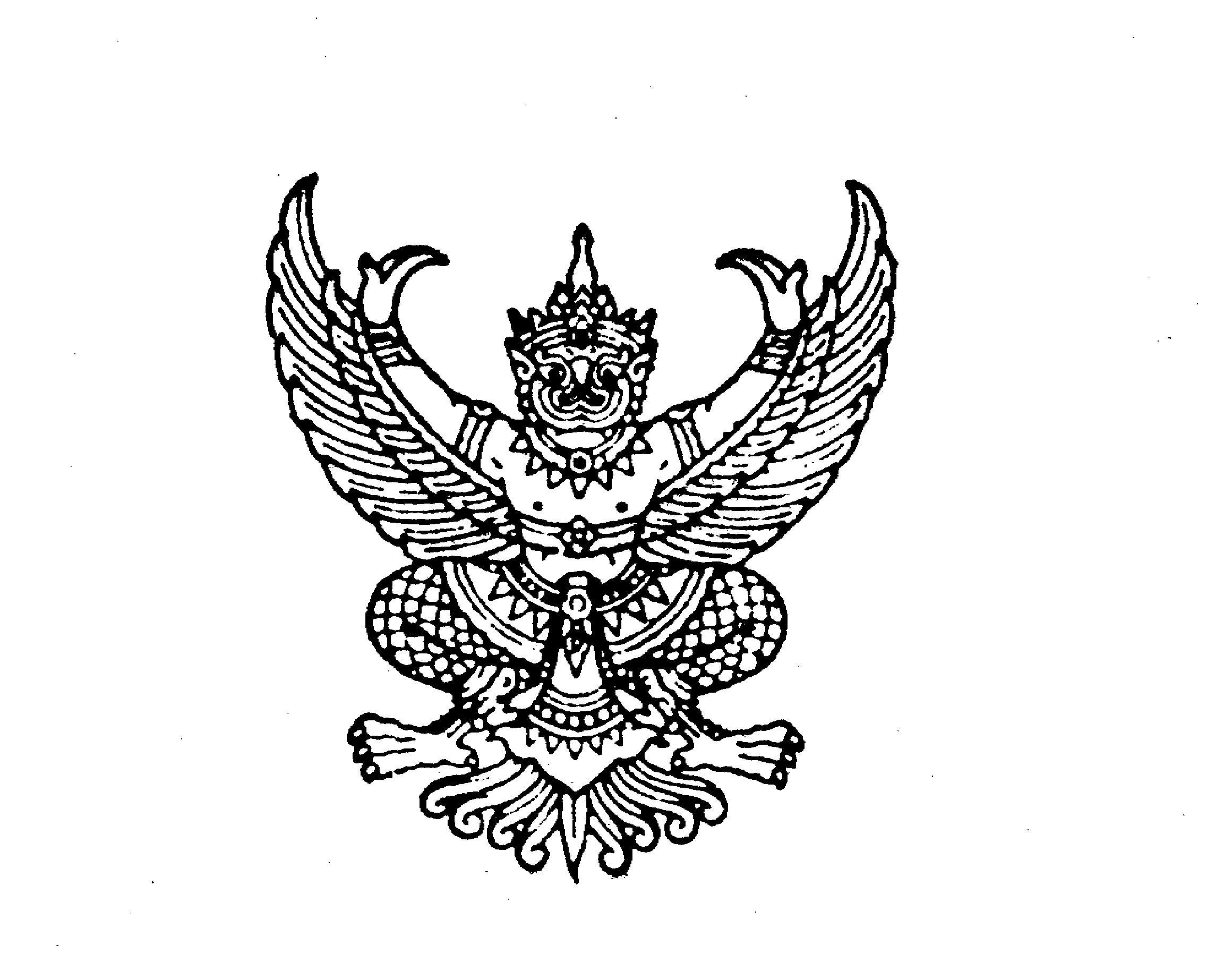 							          ถนนนครราชสีมา เขตดุสิต กทม. ๑๐๓๐๐						       กรกฎาคม ๒๕๖4เรื่อง  	การแจ้งจัดสรรงบประมาณรายจ่ายประจำปีงบประมาณ พ.ศ. 2564 เงินอุดหนุนสำหรับชดเชยรายได้
	ให้แก่องค์กรปกครองส่วนท้องถิ่นที่ได้รับผลกระทบจากการจัดเก็บภาษีที่ดินและสิ่งปลูกสร้าง งวดที่ 1  เรียน  ผู้ว่าราชการจังหวัด ทุกจังหวัดอ้างถึง  หนังสือกรมส่งเสริมการปกครองท้องถิ่น ด่วนที่สุด ที่ มท 0808.3/ว 1467 ลงวันที่ 9 กรกฎาคม 2564สิ่งที่ส่งมาด้วย 	1.	สำเนาประกาศคณะกรรมการการกระจายอำนาจให้แก่องค์กรปกครองส่วนท้องถิ่น เรื่อง หลักเกณฑ์
		การจัดสรรเงินอุดหนุนทั่วไปสำหรับชดเชยรายได้ให้แก่องค์กรปกครองส่วนท้องถิ่น
     		ที่ได้รับผลกระทบจากการจัดเก็บภาษีที่ดินและสิ่งปลูกสร้าง ปีงบประมาณ พ.ศ. 2564 
		ของเทศบาลตำบล และองค์การบริหารส่วนตำบล ลงวันที่ 6 กรกฎาคม 2564	2.	บัญชีรายละเอียดการจัดสรรงบประมาณรายจ่ายประจำปีงบประมาณ พ.ศ. 2564 งวดที่ 1 	ตามที่กรมส่งเสริมการปกครองท้องถิ่นได้แจ้งให้เทศบาล (รวมเมืองพัทยา) และองค์การบริหารส่วนตำบล ตรวจสอบยืนยันความถูกต้องของจำนวนเงินภาษีที่ดินและสิ่งปลูกสร้าง ปี 2563 โดยให้ท้องถิ่นจังหวัดตรวจสอบ ลงนามรับรองความถูกต้องของข้อมูลการจัดเก็บภาษีที่ดินและสิ่งปลูกสร้าง ปี 2563 รายงาน
กรมส่งเสริมการปกครองท้องถิ่นทราบภายในวันที่ 22 กรกฎาคม 2564 รายละเอียดปรากฏตามหนังสือที่อ้างถึง นั้น	กรมส่งเสริมการปกครองท้องถิ่นได้คำนวณเงินอุดหนุนทั่วไป จำนวน 10,067,590,000 บาท ตามประกาศคณะกรรมการการกระจายอำนาจให้แก่องค์กรปกครองส่วนท้องถิ่น เรื่อง หลักเกณฑ์การจัดสรร
เงินอุดหนุนทั่วไปสำหรับชดเชยรายได้ให้แก่องค์กรปกครองส่วนท้องถิ่นที่ได้รับผลกระทบจากการจัดเก็บภาษีที่ดินและสิ่งปลูกสร้าง ปีงบประมาณ พ.ศ. 2564 ของเทศบาลตำบล และองค์การบริหารส่วนตำบล 
ลงวันที่ 6 กรกฎาคม 2564 และจัดทำบัญชีรายละเอียดการจัดสรรงบประมาณรายจ่ายประจำปีงบประมาณ 
พ.ศ. 2564 ตามหลักเกณฑ์ดังกล่าว โดยจะดำเนินการจัดสรรเงินอุดหนุนให้แก่เทศบาลตำบล และองค์การบริหารส่วนตำบล งวดที่ 1 จำนวน 7,536,800,200 บาท ตามกรอบวงเงินที่ได้รับอนุมัติจัดสรรจากสำนักงบประมาณ
และจะได้ดำเนินการจัดสรรส่วนที่เหลือเพิ่มเติมอีก จำนวน 2,530,789,800 บาท เมื่อได้รับอนุมัติจัดสรร
จากสำนักงบประมาณโดยเร็วต่อไป รายละเอียดปรากฏตามสิ่งที่ส่งมาด้วย	จึงเรียนมาเพื่อโปรดพิจารณา		ขอแสดงความนับถือ (นายประยูร รัตนเสนีย์)  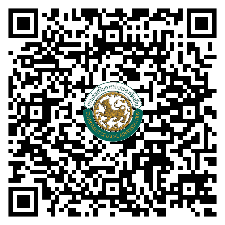    อธิบดีกรมส่งเสริมการปกครองท้องถิ่นสำนักบริหารการคลังท้องถิ่น                                                             กลุ่มงานนโยบายการคลังและพัฒนารายได้                                             โทร. ๐-๒๒๔๑-๙๐๐๐ ต่อ ๑๔๒6                                                      โทรสาร ๐-๒๒๔๑-๘๘๙๘ 
ผู้ประสานงาน ลดาวัลย์ อรุณราษฎร์ โทร. ๐8-0493-9549